Региональный координационный центр Worldskills Russia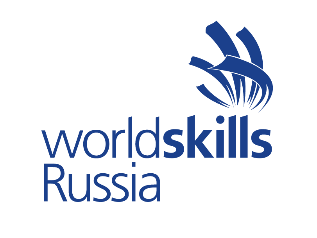 Еврейской автономной областиПеречень площадок  и компетенцийIV Регионального чемпионата «Молодые профессионалы» (Worldskills Russia) Еврейской автономной области 2021Количество компетенций – 5Количество площадок – 5Еврейская автономная область, г. Биробиджан, ул. Косникова, 1В  ОГПОБУ «Политехнический техникум» Еврейская автономная область, г. Биробиджан, ул. Набережная, 12ОГПОБУ «Технологический техникум» Еврейская автономная область, г. Биробиджан, ул. Волочаевская, 5, ОГПОБУ «Биробиджанский колледж культуры и искусств»Еврейская автономная область, г. Биробиджан, ул. Пионерская, 34, ОГПОБУ «Биробиджанский медицинский колледж»Еврейская автономная область село Ленинское, ул. ПУ - 2.ОГПОБУ «Сельскохозяйственный техникум»№ п/п№ п/пНаименование площадкиНаименование площадкиКомпетенцияОбластное государственное профессиональное образовательное  бюджетное учреждение «Политехнический техникум» 1 компетенцияОбластное государственное профессиональное образовательное  бюджетное учреждение «Политехнический техникум» 1 компетенция10Сварочные технологииОбластное государственное профессиональное образовательное  бюджетное учреждение «Технологический техникум» 1 компетенцияОбластное государственное профессиональное образовательное  бюджетное учреждение «Технологический техникум» 1 компетенцияR21	Преподавание в младших классах - Primary School TeachingОбластное государственное профессиональное образовательное  бюджетное учреждение «Биробиджанский медицинский колледж» 1 компетенцияОбластное государственное профессиональное образовательное  бюджетное учреждение «Биробиджанский медицинский колледж» 1 компетенция41Медицинский и социальный уходОбластное государственное профессиональное образовательное  бюджетное учреждение «Биробиджанский колледж культуры и искусств»1 компетенцияОбластное государственное профессиональное образовательное  бюджетное учреждение «Биробиджанский колледж культуры и искусств»1 компетенцияR57Преподавание музыкив школе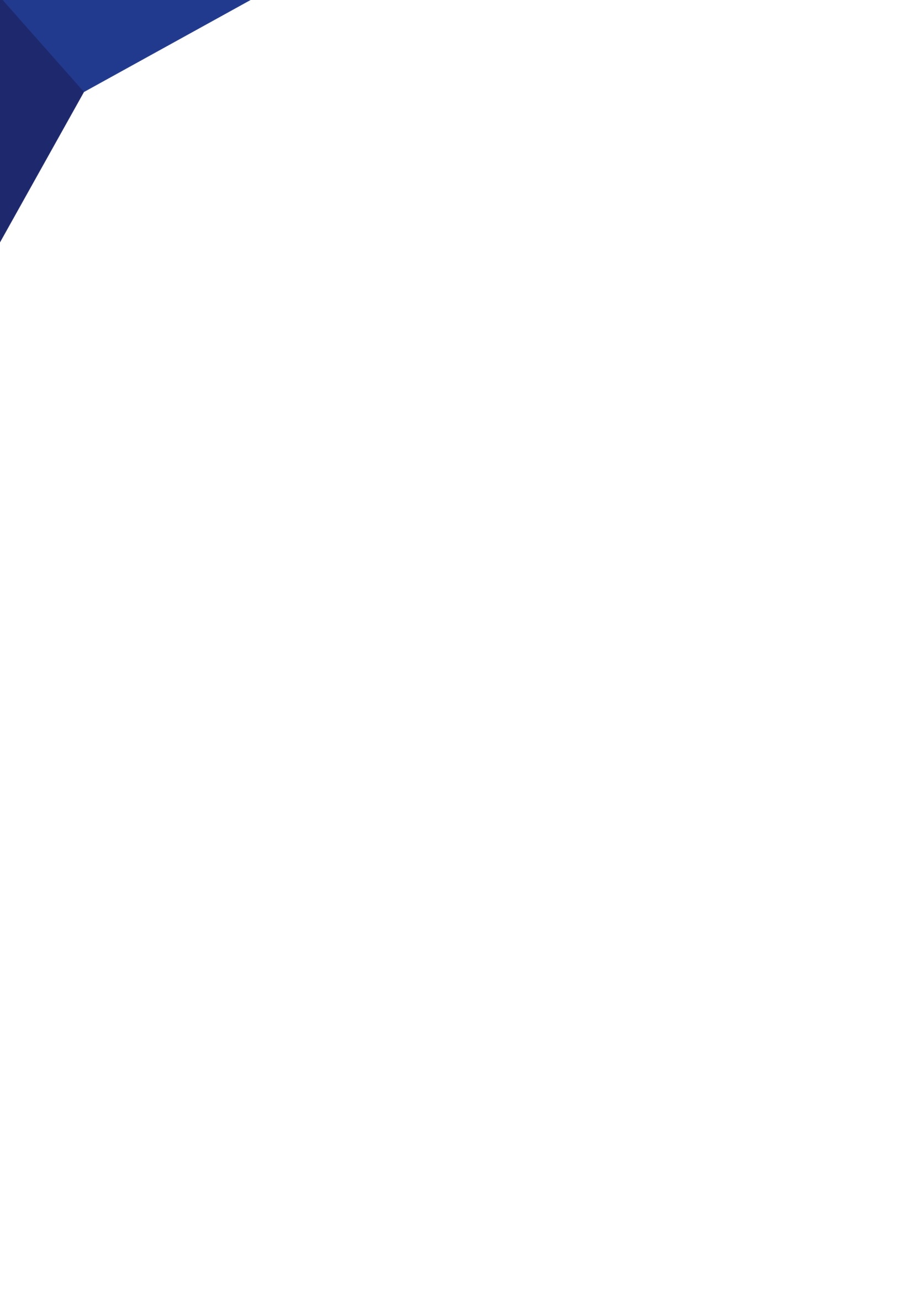 5Областное государственное профессиональное образовательное	бюджетное	учреждение«Сельскохозяйственный техникум», ЕАО село Ленинское, ул. ПУ - 2.                      1  компетенцияR-41 RU –Бухгалтерский учетR-41 RU –Бухгалтерский учет